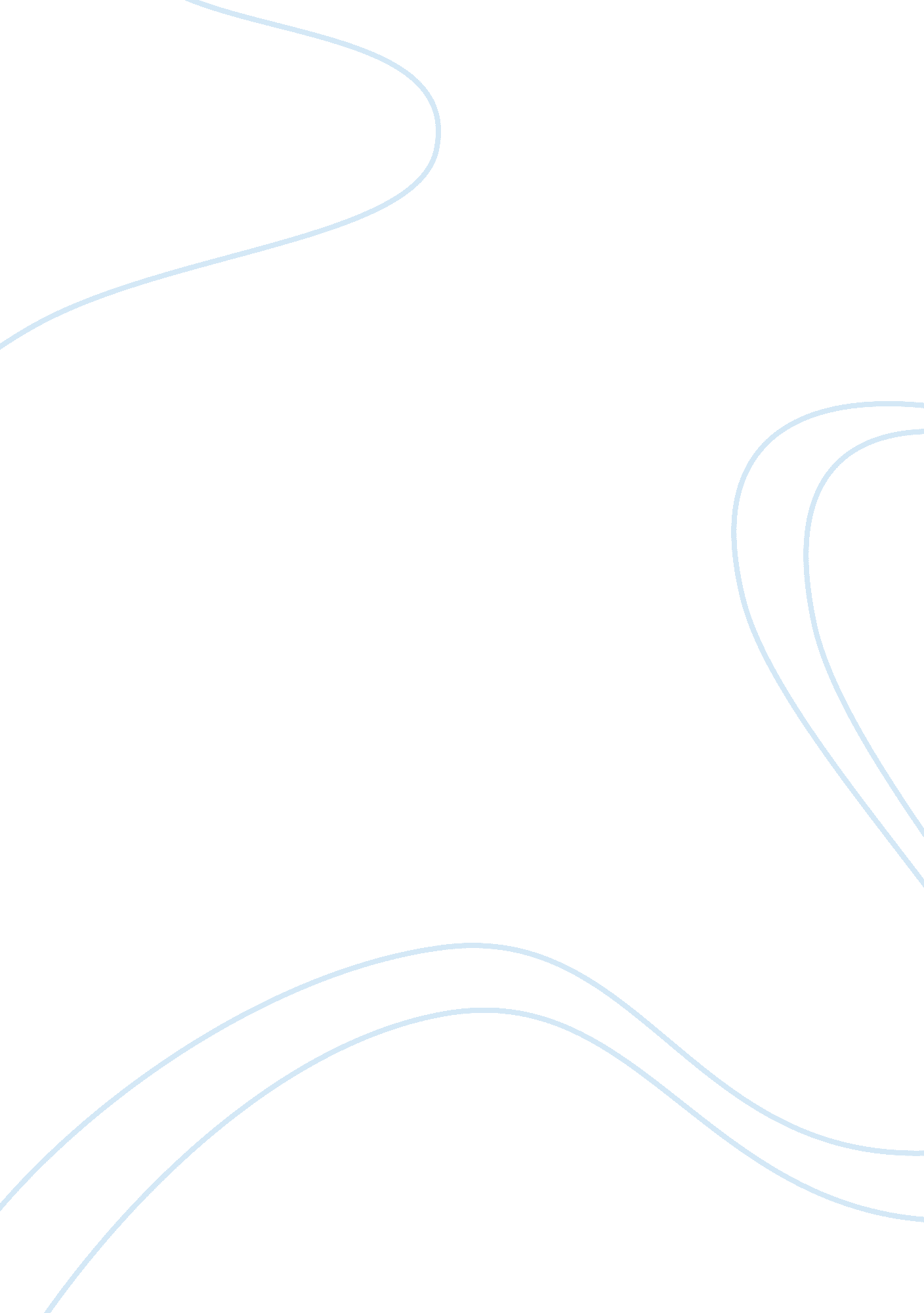 Discussion questionLiterature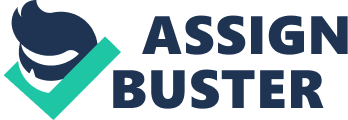 Discussion Question of Learning Discussion Question The novel Their Eyes Were Watching God by Zora Neale Hurston is a story of the life of the protagonist whose name is Janie Crawford. The reader has the opportunity to learn about different racial and gender issues faced by the main character. No less important is the theme of self-realization of the protagonist. Janie always saw her self-development in close connection with romantic relationships with other men. Love was her main purpose by giving her a feeling of happiness and fullness of life. However, the final of the story looks rather grim that gives reason to believe that there is no hope Janie. She killed the only man who really loved her. However, the idea of Janie’s despair would be wrong. 
There is every reason to believe that the difficulties faced by her, including the death of her beloved Tea Cake have allowed her to understand herself and her life in general. Tea Cake “ wasnt dead” for Janie (Hurston, 1990). In fact, she feels peace and tranquility. The memory of the Tea Cake warms her soul. These words convey Janie’s mood and allow one to see that life is not over for Janie. In reality, the situation with Tea Cake is the final stage in Janie’s self-awareness: 
She pulled in her horizon like a great fish-net. Pulled it from around the waist of the world and draped it over her shoulder. So much of life in its meshes! She called in her soul to come and see (Hurston, 1990). 
References 
Hurston, Z. N. (1990). Their eyes were watching God. New York, N. Y.: HarperCollins Publishers. Retrieved from http://www. istianjinelearning. org/joeschaaf/files/2013/06/Their-Eyes-Were-Watching-God-rmrju9. pdf 